附件1---1                 2019年安徽财经大学冬季长跑教工比赛线路示意图附件1---2                 2019年安徽财经大学冬季长跑学生女子组比赛线路示意图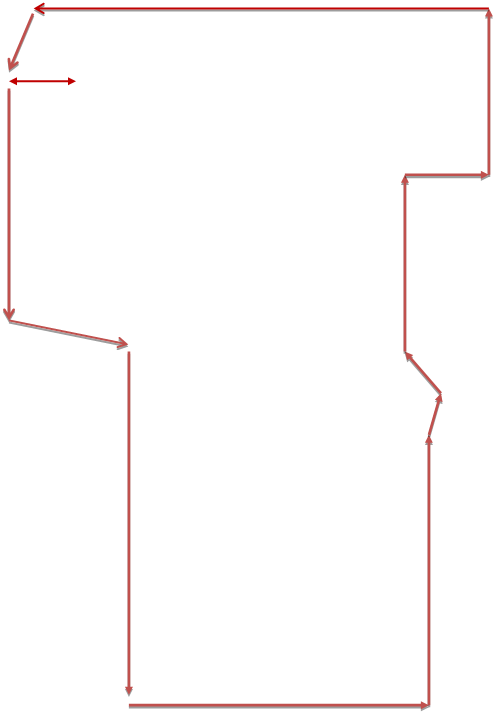 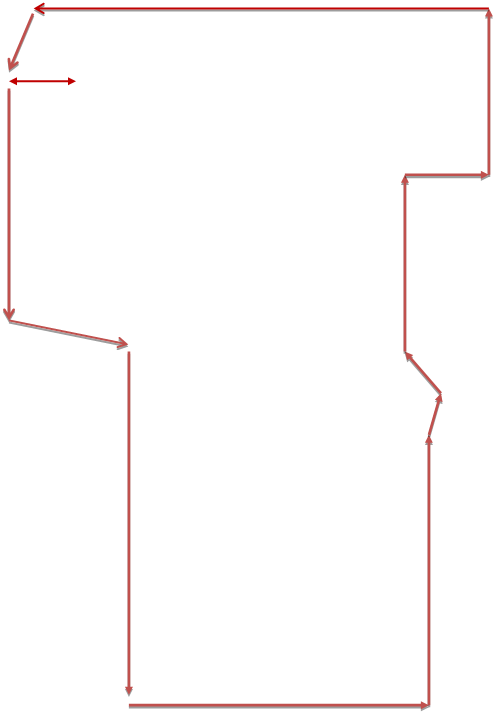 附件1---3                 2019年安徽财经大学冬季长跑学生男子组第一圈比赛线路示意图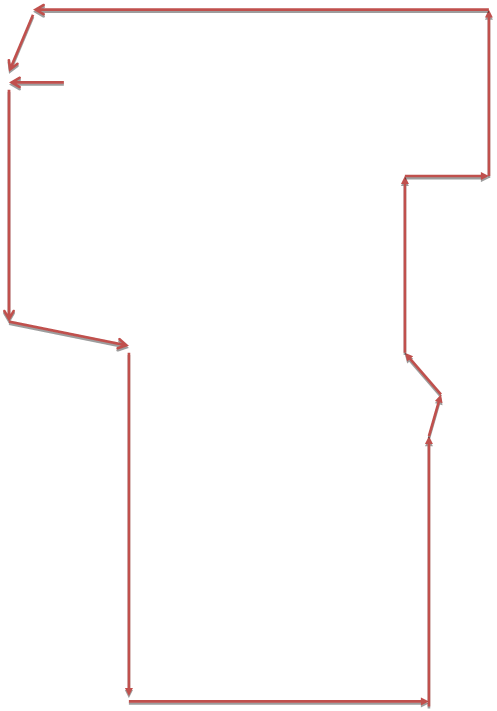 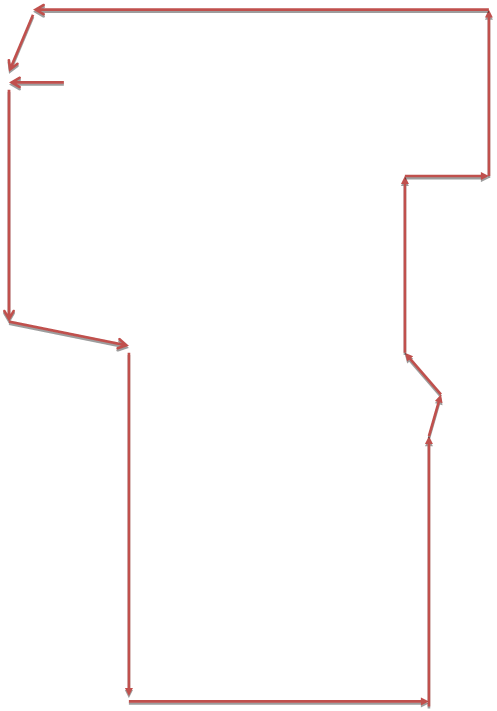 附件1---4                   2019年安徽财经大学冬季长跑学生男子组第二圈比赛线路示意图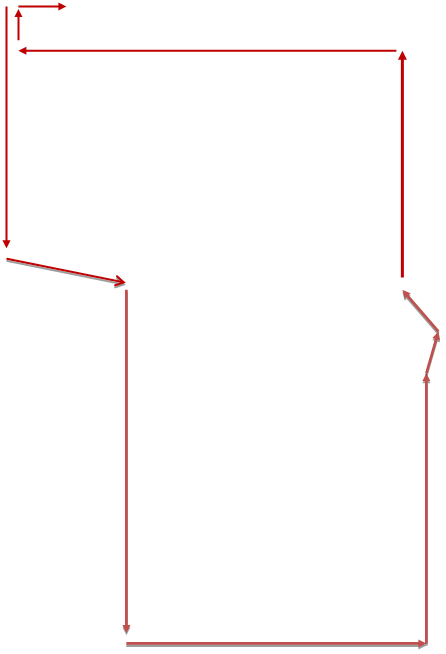 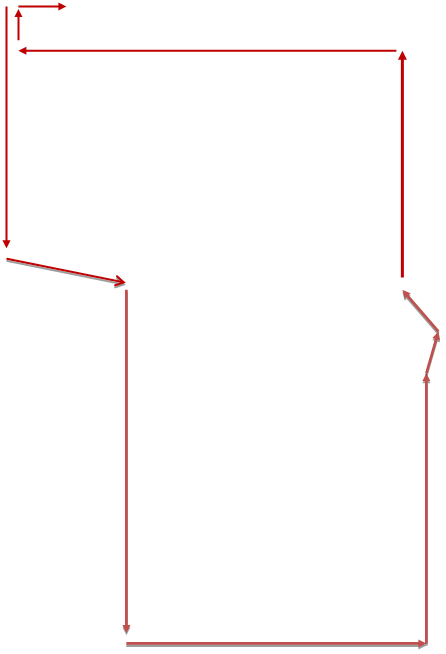 